МЕТОДИЧЕСКИЕ РЕКОМЕНДАЦИИМДК 01.02. Русский язык с методикой преподаванияПМ 01 Преподавание по программам начального и общего образования	Специальность «Преподавание в начальных классах»(заочная форма обучения)4 курсМетодические рекомендации №1Тема: Русский язык как наукаЗадание: написать опорный конспект.План: 1. Русский язык как система, его место среди славянских языков и других языков мира. 2. Структура  русского национального языка. 3. Русский литературный язык как нормированная и обработанная форма общенародного языка. 4. Основные стилевые разновидности письменной и устной форм русского языка.5.Основные разделы курса современного русского языка. Его значение в профессиональной подготовке учителя начальных классов. 6. Важнейшие свойства профессиональной речи учителя начальных классов.Литература: Русский язык и культура речи: учебник для студ.сред.проф.учеб.заведений/Е.С.Антонова, Т.М.Воителева. – 8-е изд., испр. – М.: Издательский центр «Академия», 2009. – с.6-17http://reftrend.ru/959627.htmlhttp://www.alleng.ru/d/rusl/rusl11-02.htmhttp://hi-edu.ru/e-books/xbook083/01/part-003.htmМетодические рекомендации №2Тема: Фонетика как раздел языкознанияЗадание: написать опорный конспект.План:1. Звуки речи. 2. Образование звуков речи. 3. Звуки гласные и согласные. 4. Понятие о фонеме. 5. Гласные звуки. Классификация гласных звуков. Позиционные изменения гласных звуков и исторические чередования. 6. Согласные звуки. Классификация согласных звуков. Позиционные изменения согласных звуков и исторические чередования.  Литература: Русский язык и культура речи: учебник для студ.сред.проф.учеб.заведений/Е.С.Антонова, Т.М.Воителева. – 8-е изд., испр. – М.: Издательский центр «Академия», 2009. – с.89-102http://www.alleng.ru/d/rusl/rusl11-02.htmМетодические рекомендации №3Тема: Совершенствование фонетических умений младших школьниковЗадание 1: написать опорный конспект.План:1. Обобщение и систематизация знаний по фонетике, приобретенных в период обучения грамоте.2. Методика проведения фонетических упражнений и звукобуквенного анализа во 2-4 классах.Задание 2: подобрать фонетические упражнения, описать методику их проведения; составить памятку для проведения звукового и звукобуквенного анализа слов.Литература: Методика преподавания русского языка (начальные классы): учебник для студ.учреждений сред.проф.образования/Е.С.Антонова, С.В.Боброва. – 2-е изд., стер. – М.: Издательский центр «Академия», 2012. – с.266-283Русский язык. 2 класс. Учеб. для общеобразоват. учреждений. В 2 ч. Ч.2 / В.П.Канакина,В.Г.Горецкий . – 3-е изд. – М .: Просвещение, 2013. – с.130Русский язык в начальных классах: Теория и практика обучения: Учеб.пособие для студентов пед.учеб.заведений/М.С. Соловейчик, П.С. Жедек, Н.С. Светловская и др.; Под ред. М.С. Соловейчик. – М.: Просвещение, 1993. – с.91-98Методические рекомендации №4Тема: Обучение каллиграфии как компонент обучения письмуЗадание: написать опорный конспект.План:1. Требования к письму учащихся. 2. Анализ графических ошибок при письме. 3. Причины, способы их предупреждения и исправления. 4. Трудности при обучении письму. 5. Обучение письму леворуких детей. 6. Содержание, объем и место упражнения в письме на уроках русского языка в 1,2,3,4 классах.Литература: Методика обучения грамоте: Учебно-методическое пособие для преподавателей и студентов педагогических учебных заведений/Сост. Т.П. Сальникова. – М.: ТЦ «Сфера», 2000. – с.89-90.Методика преподавания русского языка (начальные классы): учебник для студ.учреждений сред.проф.образования/Е.С.Антонова, С.В.Боброва. – 2-е изд., стер. – М.: Издательский центр «Академия», 2012. – с.213-250http://www.intstudy.ru/http://pishikrasivo.ru/http://coolreferat.comhttp://www.vse-dlya-detey.ru/Методические рекомендации №5Тема: Методика обучения чтению как раздел методики русского языкаЗадание: написать опорный конспект.План:1. Предмет и задачи методики обучения чтению. 2. Современная классическая система подготовки младших школьников к самостоятельному чтению книг. 3. Научные основы методики чтения.  4. Формирование навыка чтения. 5. Этапы становления навыка чтения. 6. Объективные условия формирования навыка чтения на разных ступенях.7. Развитие навыка чтения.8. Методика работы над  крупнообъемными и короткими рассказами, над  произведениями устного народного творчества (малые фольклорные жанры, былина, сказка), над  научно-познавательной статьёй.9. Литература: Методика преподавания русского языка (начальные классы): учебник для студ.учреждений сред.проф.образования/Е.С.Антонова, С.В.Боброва. – 2-е изд., стер. – М.: Издательский центр «Академия», 2012. – с.397-432Задания для портфолиоТема: Современный урок русского языка в начальной школе Задание: подготовить презентацию учебно-методического комплекта (по выбору).План:Выбрать УМК (Гармония, Школа России, Начальная школа 2100, Перспектива).Определить идею программы, цели, принципы, задачи.Представить учебники и учебные пособия.Дать обобщающие характеристики содержания комплекта.Тема: Фонетика как раздел языкознанияЗадания:    1.Текст детского стихотворения (1 четверостишие) разделить на фонетические единицы, слова  разбить на слоги по закону восходящей звучности. Затранскрибировать текст.                     2. Проанализировать материал учебника «Русский язык» с 1 по 4 класс по темам «Графика» и «Фонетика» (выписать темы, изучаемые в начальной школе, указав УМК, автора и название учебника с указанием класса).                    3. Разработать фрагмент урока открытия новых знаний по любой теме из раздела «Фонетика», например, «Как определить гласные звуки?» (Канакина В.П., Горецкий В.Г. Русский язык. 2 класс. Ч.1) или «Как отличить согласный звук от гласного звука?» (Канакина В.П., Горецкий В.Г. Русский язык. 1 класс).Структура урока открытия новых знаний по ФГОС ОбразецЗадание 1.Наша Таня громко плачет:Уронила в речку мячик.- Тише, Танечка, не плачь:Не утонет в речке мяч.Наша  Таня  громко  плачет/Уронила  в   речку   мячик//- Тише,  Танечка,  не плачь//Не утонет    в речке   мяч//3 фонетические фразы, 4 речевых такта, 13 фонетических слов.На-ша Та-ня гром-ко пла-чет:У-ро-ни-ла в ре-чку мя-чик.- Ти-ше, Та-не-чка, не плачь:Не у-то-нет в ре-чке мяч.[ нашъ тан’ь громкъ плач’ьт// ур^н’илъ вр’эчку м’ач’ик//т’ишъ/ тан’ьч’къ/ н’иплач’/ н’ьутон’ьт вр’эч’к’ь м’ач// ]Задание 3Образец Технологическая карта урока русского языка в 1-м классе по теме "Перенос слов"Цели деятельности учителя: совершенствовать умения выделять слоги в слове разными способами, соотносить слово с его слоговой схемой; учить правильно писать словарные слова; учить составлять предложения и текст по рисунку.Тип урока: решение частных задач.Планируемые образовательные результаты:Предметные: (объём  освоения и уровень владения компетенциями):научатся: сравнивать слова по возможности переноса слов с одной строки на другую; определять способы переноса; переносить слова по слогам;получат возможность научиться: наблюдать за слоговой структурой различных слов; анализировать модели слов, сопоставлять их по количеству слогов.Метапредметные (компоненты культурно-компетентностного опыта/приобретённая компетентность):Познавательные: использование различных способов поиска, сбора, обработки, анализа, организации, передачи и интерпретации информации в соответствии с коммуникативными и познавательными задачами и технологиями учебного предмета; овладение способностью принимать и сохранять цели и задачи учебной деятельности, поиска средств её осуществления; освоение способов решения проблем творческого и поискового характера;Коммуникативные: готовность слушать собеседника и вести диалог; готовность признавать возможность существования различных точек зрения и права каждого иметь свою; излагать своё мнение и аргументировать свою точку зрения и оценку событий;Регулятивные: осуществляют пошаговый контроль своих действий, овладевают способностью понимать учебную задачу урока и стремятся её выполнять.Личностные: принятие и освоение социальной роли обучающегося, развитие мотивов учебной деятельности и формирование личностного смысла учения; развитие навыков сотрудничества со взрослыми и сверстниками в разных социальных ситуациях.Методы и формы обучения: объяснительно-иллюстративный; фронтальная, индивидуальная, работа в парах.Образовательные ресурсы: схемы слов, таблица словарных слов, иллюстрации к метаграмме (чайка, гайка, майка, лайка)Организационная структура урокаТема: Обучение грамоте Задание:   Проектирование урока обучения грамоте в подготовительный и основной период Образец             Ф.И.О. Предмет: Класс:            Тип урока: Технологическая карта  Виды универсальных учебных действий(по материалам ФГОС НОО)Личностные УУД обеспечивают ценностно-смысловую ориентацию учащихся (умение соотносить поступки и события с принятыми этическими принципами, знание моральных норм и умение выделить нравственный аспект поведения), а также ориентацию в социальных ролях и межличностных отношениях. Применительно к учебной деятельности следует выделить три вида действий:      -       самоопределение - личностное, профессиональное, жизненное самоопределение;-       смыслообразование - установление учащимися    связи между целью учебной деятельности и ее мотивом, другими словами, между результатом учения и тем, что побуждает деятельность, ради чего она осуществляется. Учащийся должен задаваться вопросом о том, «какое значение, смысл имеет для меня учение», и уметь находить ответ на него;-       нравственно-этическая ориентация - действие нравственно – этического оценивания усваиваемого содержания, обеспечивающее личностный моральный выбор на основе социальных и личностных ценностей.Регулятивные УУД обеспечивают организацию учащимся своей учебной деятельности. К ним относятся следующие:-       целеполагание - как постановка учебной задачи на основе соотнесения того, что уже известно и усвоено учащимся, и того, что еще неизвестно;-       планирование - определение последовательности промежуточных целей с учетом конечного результата; составление плана и последовательности действий;-       прогнозирование – предвосхищение результата и уровня усвоения; его временных характеристик;-       контроль в форме сличения способа действия и его результата с заданным эталоном с целью обнаружения отклонений от него;-       коррекция – внесение необходимых дополнений и корректив в план и способ действия в случае расхождения ожидаемого результата действия и его реального продукта;-       оценка – выделение и осознание учащимся того, что уже усвоено и что еще подлежит усвоению, оценивание качества и уровня усвоения;-       саморегуляция как способность к мобилизации сил и энергии; способность к волевому усилию – выбору в ситуации мотивационного конфликта и к преодолению препятствий. Познавательные УУД включают общеучебные,  логические действия, а также действия постановки и решения проблем. Общеучебные универсальные действия:-       самостоятельное выделение и формулирование познавательной цели;-       поиск и выделение необходимой информации; применение методов информационного поиска, в том числе с помощью компьютерных средств;-       структурирование знаний;-       осознанное и произвольное построение речевого высказывания в устной и письменной форме;-       выбор наиболее эффективных способов решения задач в зависимости от конкретных условий;-       рефлексия способов и условий действия, контроль и оценка процесса и результатов деятельности;-       смысловое чтение; понимание и адекватная оценка языка средств массовой информации;-       постановка и формулирование проблемы, самостоятельное создание алгоритмов деятельности при решении проблем творческого и поискового характера.Особую группу общеучебных универсальных действий составляют знаково-символические действия:-       моделирование;-       преобразование модели с целью выявления общих законов, определяющих данную предметную область.Логические универсальные действия:-       анализ;-       синтез;-       сравнение, классификация объектов по выделенным признакам;-       подведение под понятие, выведение следствий;-       установление причинно-следственных связей;-       построение логической цепи рассуждений;-       доказательство;-       выдвижение гипотез и их обоснование.Постановка и решение проблемы:-       формулирование проблемы;-       самостоятельное создание способов решения проблем творческого и поискового характера. Коммуникативные УУД обеспечивают социальную компетентность и учет позиции других людей, партнера по общению или деятельности, умение слушать и вступать в диалог; участвовать в коллективном обсуждении проблем; интегрироваться в группу сверстников и строить продуктивное взаимодействие и сотрудничество со сверстниками и взрослыми. Видами коммуникативных действий являются:       -       планирование учебного сотрудничества с учителем и сверстниками – определение целей, функций участников, способов взаимодействия;-       постановка вопросов – инициативное сотрудничество в поиске и сборе информации;-       разрешение конфликтов – выявление, идентификация проблемы, поиск и оценка альтернативных способов разрешение конфликта, принятие решения и его реализация;-       управление поведением партнера – контроль, коррекция, оценка действий партнера;-       умение с достаточной полнотой и точностью выражать свои мысли в соответствии с задачами и условиями коммуникации, владение монологической и диалогической формами речи в соответствии с грамматическими и синтаксическими нормами родного языка.Тема: Обучение каллиграфии как компонент обучения письмуЗадания:  1. Подобрать подготовительные упражнения для развития руки и глазомера и физкультминутки для урока письма (оформить на листах формата А4).                  2.Письмо элементов букв и букв (в тетради в косую линию написать все элементы букв, все буквы по одной строчке, слоги, слова, предложения, текст.                      3. Письмо в тетради в одну линейку букв, слогов, слов, предложений и текстов.                                                                                                                                     4. Разработать фрагмент урока русского языка (минутка чистописания во 2-4 классах)Образец Задание 1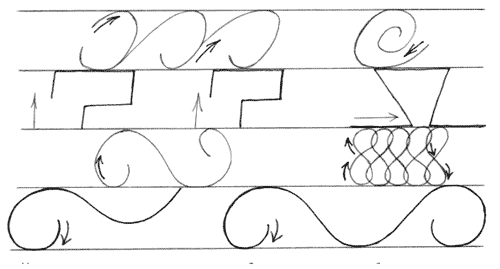 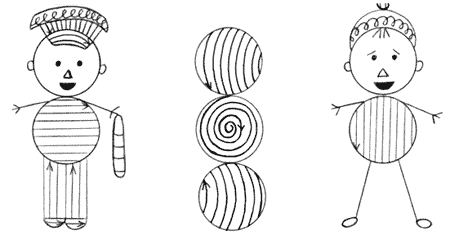 Задание 3                                                                                                                       ОбразецВВвв  ВВвв  ВВввветер  воробей  воронаПо полю рыщет, поёт да свищет, деревья ломает, к земле приклоняет.Маленький мальчишка в сером армячишке, по дворам шныряет, крохи собирает.Окраска – сероватая, повадка – вороватая, каркуша хрипловатая – известная персона, зовут её…Тема: Обучение графической системе русского языка Задание:   Подготовить реферат по теме: «Педагоги-новаторы в методике обучения детей письму», «Актуальные проблемы обучения письму в современной школе» (по выбору) Реферат (от лат. rеfеrо - докладываю, сообщаю) — краткое изложение научной проблемы, результатов научного исследования, содержащихся в одном или нескольких произведениях идей и т. п. Реферат является научной работой, поскольку содержит в себе элементы научного исследования. Реферат должен содержать: титульный лист, оглавление, введение, основную часть (разделы, части), выводы (заключительная часть), приложения, пронумерованный список использованной литературы (не менее 2-х источников) с указанием автора, названия, места издания, издательства, года издания.Реферат выполняется на листах формата А4 в компьютерном варианте. Поля: верхнее, нижнее – 2 см, правое – 3 см,  левое – 1,5 см,  шрифт Times New Roman, размер шрифта – 14, интервал – 1,5, абзац – 1,25, выравнивание по ширине.  Объем реферата 10-15 листов. Нумерация страниц обязательна. Номер страницы ставится в левом нижнем углу страницы. Титульный лист не нумеруется.Тема: Методика обучения чтению как раздел методики русского языкаЗадание:  Разработать конспекты урока по произведениям разных жанров (не менее двух)СТРУКТУРА УРОКА ЛИТЕРАТУРНОГО ЧТЕНИЯ В НАЧАЛЬНОЙ ШКОЛЕЭТАП ПОДГОТОВКИ ШКОЛЬНИКОВ К ВОСПРИЯТИЮ ЛИТЕРАТУРНОГО ПРОИЗВЕДЕНИЯВиды работ: - рассматривание книги;- свободные высказывания детей, основанные на их собственных впечатлениях;- беседа;- рассказ учителя;- экскурсия;- рассматривание картин и рисунков;- демонстрация фильмов;- прослушивание музыкальных произведений;- викторина по книгам или произведениям автора;- обсуждение этической ситуации, аналогичной той,  которая описана в литературном произведении. Подготовка к первичному восприятию произведений разных жанровПервичное восприятие произведений разных жанровЭТАП ВЫЯВЛЕНИЯ СПЕЦИФИКИ ВОСПРИЯТИЯ (ПРОВЕРКА ПЕРВИЧНОГО ВОСПРИЯТИЯ)Цель:- выяснить, насколько учащиеся поняли фактическое содержание текста;- определить, какое впечатление произвело произведение на учащихся;- заинтересовать учащихся в анализе текста, создать условия для активной работы над произведением.ЭТАП ПЕРЕЧИТЫВАНИЯ И АНАЛИЗА ХУДОЖЕСТВЕННОГО ПРОИЗВЕДЕНИЯВиды и направления анализа литературного  произведенияВиды работ с текстом:- выборочное чтение;- ответы на вопросы своими словами;- постановка вопросов самими учащимися;- иллюстрирование текста – словесное и графическое;- составление плана произведения – деление на части и озаглавливание;- все виды пересказа: подробный, сжатый, выборочный, творческий;- все виды драматизации;- подготовка к выразительному чтению и выразительное чтение;- словарная работа;- работа с иллюстрациями и картинами;- работа с пословицами.ОРГАНИЗАЦИЯ РАБОТЫ НА ЭТАПЕ ВТОРИЧНОГО СИНТЕЗАРабота по составлению планаСоставление плана включает два учебных действия: - деление текста на части и выделение в них главного – АНАЛИЗ;- формулирование заголовков каждой части – СИНТЕЗ.Составлению плана как виду читательской деятельности нужно специально учить, показывая ее поэлементно:1) подумать, сколько картин нужно нарисовать к тексту;2) определить, на сколько частей можно разделить текст;3) сказать, о чем будет говориться в каждой части;4) предложить озаглавить каждую;5) обсудить предложенные варианты заглавий и выбрать оптимальный.Виды планаПересказ Работа с иллюстрациями к текстуВыяснение идеи произведенияСхема оформления конспекта урока литературного чтенияУМК: Учебник, автор: Класс: Тема: Тип урока: Форма урока: Цель: Планируемые результаты:- предметные:  - метапредметные: - личностные: Оборудование: Технологическая карта:УУД на уроках литературного чтения (УМК "Начальная школа 21 века")5 курсМетодические рекомендации №1Тема: Лексикология как раздел языкознания и особенности работы над лексикой в начальной школеЗадание: написать опорный конспектПланПредмет и задачи лексикологии. Лексическое и грамматическое значение слова. Многозначность слова. Прямое и переносное значение слова. Синонимы, антонимы, омонимы.Лексика современного русского языка с точки зрения ее происхождения, употребления, активного и пассивного запаса, стилистической принадлежности и экспрессивной окраски.  Лексикография как раздел языкознания.Энциклопедические и лингвистические словари. Толковые словари. Принципы построения словарной статьи. Задачи и содержание обучения младших школьников с лингвистическими словарями.Литература:Русский язык и культура речи: учебник для студ.сред.проф.учеб.заведений/Е.С.Антонова, Т.М.Воителева. – 8-е изд., испр. – М.: Издательский центр «Академия», 2009. – с.61-87Методика преподавания русского языка (начальные классы): учебник для студ.учреждений сред.проф.образования/Е.С.Антонова, С.В.Боброва. – 2-е изд., стер. – М.: Издательский центр «Академия», 2012. – с.436-444, с.375-397Методические рекомендации №2Тема: Орфография  и методика обучения орфографии в начальной школеЗадание: написать опорный конспект.ПланПонятие об орфографии. Разделы русской орфографии. Типы орфограмм. Знакомство с понятием «орфограмма». Структура осознанно выполняемого орфографического действия.Принципы русской орфографии.Организация работы над правилом. Специфика умения осуществлять орфографический самоконтроль.Орфографические упражнения комплексного характера, организация их проведения на разных ступенях проведения.Орфографические ошибки младших школьников.Литература:1. Методика преподавания русского языка (начальные классы): учебник для студ.учреждений сред.проф.образования/Е.С.Антонова, С.В.Боброва. – 2-е изд., стер. – М.: Издательский центр «Академия», 2012. – с.360-374, с.375-397Русский язык в начальных классах: Теория и практика обучения: Учеб.пособие для студентов пед.учеб.заведений/М.С. Соловейчик, П.С. Жедек, Н.С. Светловская и др.; Под ред. М.С. Соловейчик. – М.: Просвещение, 1993 – с.123-170http://bogdanova-elena.ucoz.ru/http://xn--e1aogju.xn--p1ai/shemy/ruskii-jazyk-i-literatura/scherbinina-yu-v-egye-ruskii-jazyk-materialy-po-podgotovke-k-yekzamenu-2007-g/11.htmlhttp://sci-book.com/russkiy-yazyik/orfogramma-orfograficheskoe-pravilo-tipyi-71157.htmlМетодические рекомендации №3Тема: Словообразование русского языкаЗадание: написать опорный конспект.ПланСлово и морфема.Виды морфем: корень, приставка, суффикс, постфикс, окончание, соединительные гласные. Словообразующие и формообразующие морфемы. Понятие о нулевой морфеме.Основа слова. Непроизводная и производная основа; производящая основа.Морфологическое словообразование как основной тип образования новых слов. Неморфологические типы словообразования.Задачи и содержание работы по разделу «Состав слова».Основные этапы изучения морфемики в начальных классах.Виды упражнений по словообразованию в начальной школе.Литература:Методика преподавания русского языка (начальные классы): учебник для студ.учреждений сред.проф.образования/Е.С.Антонова, С.В.Боброва. – 2-е изд., стер. – М.: Издательский центр «Академия», 2012. – с.283-297Русский язык и культура речи: учебник для студ.сред.проф.учеб.заведений/Е.С.Антонова, Т.М.Воителева. – 8-е изд., испр. – М.: Издательский центр «Академия», 2009. – с.111-119http://reftrend.ru/959627.htmlhttp://www.alleng.ru/d/rusl/rusl11-02.htmМетодические рекомендации №4Тема: Морфология как раздел грамматикиЗадание: написать опорный конспектПланРазделы грамматики. Единицы грамматики. Грамматическое значение и способы его выражения.Морфология. Понятие о частях речи и принципы их выделения.Имя существительное:Категория рода имён существительных и способы её выражения (составить таблицу). Категория числа и способы её выражения (составить таблицу). Существительные собственные и нарицательные. Категория одушевленности-неодушевленности и способы её выражения.Категория падежа, её грамматическое выражение (составить таблицу). Основные типы склонения имён существительных (составить таблицу). Правописание падежных окончаний имен существительных (составить таблицу).Имя прилагательное:Разряды прилагательных (составить таблицу). Переход имен прилагательных из одного разряда в другой.Степени сравнения качественных имен прилагательных, их значение, образование, синтаксическая роль (составить таблицу).Имя числительное:Морфологический состав числительных: простые, сложные, составные.Склонение количественных числительных (составить таблицу). Образование и склонение порядковых числительных.Местоимение:Склонение местоимений. Правильное употребление и правописание местоимений.Наречие:Разряды наречий по значению (составить таблицу). Словообразование наречий и их правописание. Слова категории состояния.Глагол:Спрягаемые и неспрягаемые формы глагола. Две формообразующие  основы глагола. Начальная форма глагола, ее значение, образование и синтаксическая роль. Категория вида глагола. Категория времени глагола.  Связь категории времени и категории вида. Глаголы переходные и непереходные. Возвратные глаголы.Категория наклонения глагола. Категория лица. Спряжение глаголов (составить таблицу). 1 и 2 спряжение. Разноспрягаемые глаголы.Правописание  глаголов.Причастие:Причастие как форма глагола. Признаки глагола и прилагательного у причастия. Причастия действительные и страдательные, настоящего и прошедшего времени, их образование. Синтаксические функции причастия. Причастный оборот.	Деепричастие:Деепричастие как форма глагола. Признаки глагола и наречия у деепричастия. Деепричастия совершенного и несовершенного вида, их образование. Синтаксическая функция деепричастия. Деепричастный оборот.Служебные части речи:Предлоги, союзы и частицы как служебные части речи. Разряды, образование и синтаксическая функция.Литература:Методика преподавания русского языка (начальные классы): учебник для студ.учреждений сред.проф.образования/Е.С.Антонова, С.В.Боброва. – 2-е изд., стер. – М.: Издательский центр «Академия», 2012. – с.297-339Русский язык и культура речи: учебник для студ.сред.проф.учеб.заведений/Е.С.Антонова, Т.М.Воителева. – 8-е изд., испр. – М.: Издательский центр «Академия», 2009. – с.130-215Методические рекомендации №5Тема: Изучение элементов синтаксиса и пунктуацииЗадание: написать опорный конспектПланСловосочетание:Классификация словосочетаний. Виды отношений при подчинительных связях. Типы связи слов в словосочетании. Порядок слов в словосочетании.Простое предложение:Типы предложений по цели высказывания и эмоциональной окрашенности.Классификация предложений по структуре. Способы выражения подлежащего. Типы сказуемых.Односоставные предложения, их типы.Полные и неполные предложения. Типы неполных предложений.Классификация второстепенных членов предложения.  Типы определений, дополнений, обстоятельств. Однородные члены предложения.  Типы союзов, особенности расстановки знаков препинанияПредложения с обособленными членами: вводными словами  и конструкциями, обращениями.Сложное предложение:Сложное предложение. Сочинительная и подчинительная связь между частями сложного предложения.  Значение и строение предложений с прямой и косвенной речью. Цитаты. Правила цитирования.Литература:Методика преподавания русского языка (начальные классы): учебник для студ.учреждений сред.проф.образования/Е.С.Антонова, С.В.Боброва. – 2-е изд., стер. – М.: Издательский центр «Академия», 2012. – с.339-360Русский язык и культура речи: учебник для студ.сред.проф.учеб.заведений/Е.С.Антонова, Т.М.Воителева. – 8-е изд., испр. – М.: Издательский центр «Академия», 2009. – с.224-296Методические рекомендации №6Тема: Совершенствование речевой деятельности младших школьниковЗадание: написать опорный конспектПланАбзац. Понятие об абзаце как композиционно-стилистической единице текста. Последовательность абзацев в тексте. Типы речи как фрагменты текста с определенным обобщенным значением.Цели и содержание работы по развитию связной речи. Понятие речевой коммуникации. Виды речевой деятельности.  Овладение нормами речевого этикета.Обучение созданию текстов различных типов в условиях вариативности образовательных программ по русскому языку в начальной школе.Формирование навыка чтения. Этапы становления навыка чтения. Объективные условия формирования навыка чтения на разных ступенях.Развитие навыка чтения.Приемы работы над выразительностью чтения.Виды пересказа. Организация работы над пересказом.Литература:Методика преподавания русского языка (начальные классы): учебник для студ.учреждений сред.проф.образования/Е.С.Антонова, С.В.Боброва. – 2-е изд., стер. – М.: Издательский центр «Академия», 2012. – с.103-134, 410-414.Русский язык в начальных классах: Теория и практика обучения: Учеб.пособие для студентов пед.учеб.заведений/М.С. Соловейчик, П.С. Жедек, Н.С. Светловская и др.; Под ред. М.С. Соловейчик. – М.: Просвещение, 1993. – с.240-261, 293-298Задания для портфолиоТема: Лексикология как раздел языкознания и особенности работы над лексикой в начальной школе  Выполните лексический разбор выделенных слов «Осыпается, падает под ногиЗолотое убранство осинника».Планирование   лексической работы на уроках обучения грамоте, русского языка, литературного чтения:выберите УМК (по выбору);в учебнике (азбука, литературное чтение, русский язык) найдите слово или выражение, требующее раскрытия лексического значения;продумайте и опишите работу по раскрытию значения слова.СЛОВАРНАЯ РАБОТАПриёмы объяснения словпоказ предмета или действия, показ изображения предмета;полное логическое определение (работа с толковым словарём);рассказ о предмете или явлении;пояснение нового слова с помощью примеров, сравнение (сильная воля и упрямство);подбор синонимов;введение непонятного слова в понятную фразу (барьер – лошадь перепрыгнула через барьер);обращение к составу слова;подведение частного под общее (тигр – хищник, из породы кошачьих);расчленение общего на частные (городской транспорт – метро, такси...);использование мимики;раскрытие понятия в ходе экскурсии (кучевые облака).Литература:Методика преподавания русского языка (начальные классы): учебник для студ.учреждений сред.проф.образования/Е.С.Антонова, С.В.Боброва. – 2-е изд., стер. – М.: Издательский центр «Академия», 2012. – с.437-443.Тема: Орфография  и методика обучения орфографии в начальной школеОбзор орфограмм, изучающихся в начальной школе по разным программам (две  по выбору).2. Выполнение фонетико-графического и фонетико-орфографического разборов выделенных слов:У меня есть собачка Семка. Тихо! Идет съемка.АЛГОРИТМ РАЗБОРА Образец разбораПриятели1 жгли костёр, варили в каске похлёбку1 (Полевой).ПриятелиСлоги: при-я́-те-ли (4 слога; ударение падает на 2-й слог)Перенос: прия-те-ли[пр’иjа́т’ьл’и]п [п] – согласный, глухой парный, твёрдый парный
                     р [р’] – согласный, звонкий непарный, мягкий парный
                     и [и] – гласный, безударный                    т [т’] – согласный, глухой парный, мягкий парный
                    е [ь] – гласный, безударный
                    л [л’] – согласный, звонкий непарный, мягкий парный
                    и [и] – гласный, безударный8 букв, 9 звуков.Буква я обозначает два звука – [jа́].Схема орфографического разбора слова1.  Выписать контрольное слово.2.  Вставить пропущенные буквы или раскрыть скобки.3.  Подчеркнуть в слове место орфограммы.4.  Назвать орфограмму и объяснить (устно или письменно) условия правильного написания.5.  Указать проверочное слово (если возможно) и привести примеры слов с данной орфограммой.Образец орфографического разбора словаСкош..(н,нн)ая тр..ва лежит ровными р..дами.Скошенная — правописание суффиксов причастий. 1)две буквы «н» пишутся в суффиксах страдательных причастий прошедшего времени, если слово образовано от глагола совершенного вида (что сделать? — скосить): выкрашенный, прочитанный; 2) суффикс -енн-пишется в причастиях, образованных от глаголов на -ить, -еть или глаголов с основой на согласный: выкрасить — выкрашенный; увидеть — увиденный, сберечь —сбережённыйТрава, рядами — безударная проверяемая гласная в корне слова; проверяется ударением: трава — травы, рядами — ряд; вода —воды, леса — лес.Тема: Изучение основ морфемики и   словообразованияСловообразовательный и морфемный анализ 5 слов (перелесок, пятнистый, подоконник, вкладывая, выпачканный).А) План морфемного разбораВыписать слово в той форме, в какой оно представлено в предложении. Определить слово как часть речи (изменяемая или неизменяемая часть речи).У изменяемого слова выделить окончание и указать его значение. Чтобы определить окончание, необходимо слово просклонять или проспрягать.Указать основу слова.Выделить корень слова; подобрать однокоренные слова.Выделить приставки, суффиксы, постфиксы, соединительные гласные (если они есть); подобрать другие слова с такими же приставками, суффиксами и т.д., но с другим корнем.Б) План словообразовательного разбораПоставить слово в начальную форму.Указать основу слова и определить, является ли оно производным.Для производного слова подобрать словообразовательную пару (слово, от которого непосредственно образовано разбираемое слово).Указать основу в производящем слове.Указать словообразовательные приставки, суффиксы, постфиксы (если они есть).Указать способ образования слова.Пример (Много) парикмахерских1) Морфемный разбор:1. парикмахер-ск-их (имя существительное).
2. Окончание – -их. Оно выражает значения мн.ч., Р.п., ср.: парикмахерск-ая, парикмахерск-ой.
3. Основа формы – парикмахер-ск-.
4. Корень – парикмахер-. Однокоренные слова: парикмахер□, парикмахер-ш-а.
5. -ск- – суффикс. Это суффикс прилагательного, ср.: матрос-ск-ий, жен-ск-ий.
2) Словообразовательный разбор:1. Начальная форма – парикмахерская.
2. Основа слова – парикмахерск-. Основа производная.
3–5. парикмахерск-ая (сущ.) ← парикмахерск-ий (прил.).
6. Слово образовано путём перехода из одной части речи в другую (из прилагательного – в существительное – субстантивация).Составление словообразовательных цепочек и гнездРазбейте члены словообразовательных гнёзд на словообразовательные цепочки и словообразовательные пары:Образец:                              желт-еньк-ий                желточ-ек                         желт-ок                         желточ-н-ыйжелтый         желт-оват-ый                желтк-ов-ый                        желт-изн-а                     за-желтеть                        желт-е-ть                       по-желтеть1) Синий, синенький, синеватый, синь, синева, синяк, синячок, синеть, посинеть, посинение, синить, синька, синеглазый, синеглазка.Тема: Формирование морфологических понятийСопоставительный анализ различных учебников по русскому языку (по морфологии, УМК по выбору). Например,Подготовка сообщения на основе анализа публикаций в журналах "Начальная школа", "Начальная школа: плюс-минус" на тему (по выбору):  "Дидактическая игра как прием работы над составом слова", "Использование групповой формы работы при изучении морфемного состава слова", "Развитие познавательного интереса младших школьников при изучении элементов словообразования".Анализ программы по русскому языку (раздел «Морфология», УМК по выбору) по плану: содержание, цель раздела, умения, навыки (планируемые результаты обучения).Тема: Изучение элементов синтаксиса и пунктуации1.Проведение синтаксического и пунктуационного анализа предложения: Он любил сне.. находя в нем множество о(т,тт)енков и говорил что беден3 тот кто вид..т снег только белым небо голубым а траву зеленой.Синтаксический разбор простого предложенияНазвать вид предложения по цели высказывания (повествовательное, вопросительное, побудительное); если предложение восклицательное, отметить это.Найти грамматическую основу предложения и установить, что оно простое.Рассказать о строении предложения:двусоставное или односоставное; если односоставное - какого типа (определенно - личное, неопределенно - личное, безличное, назывное);нераспространенное или распространенное;полное или неполное (если неполное, указать, какой член предложения в нем опущен).Отметить, если предложение осложнено однородными членами (однородными предложениями с обобщающим словом) или обособленными членами предложения, обращением, вводными словами и др.Разобрать предложение по членам и указать, чем они выражены (сначала разбираются подлежащее и сказуемое, далее - второстепенные члены, входящие в состав подлежащего, затем - в состав сказуемого).Объяснить расстановку знаков препинания.СказуемоеУказать, является ли сказуемое простым глагольным или составным (глагольным или именным).Указать, чем выражено сказуемое:простое - какой формой глагола;составное глагольное - из чего состоит;составное именное - какая употреблена связка, чем выражена именная часть.Примерная схема пунктуационного разбора1.Подчеркнуть и пронумеровать все пунктограммы.
2.  Прокомментируйте все случаи пунктуации, указав:а)  причину (правило, пунктограмму) постановки знаков препинания; б) их тип (парные или непарные) и функции (выделяющие или разделяющие).
Образец разбораЗато у незнакомца есть одно очень важное преимущество:1 он дает много есть,2 и,3 надо отдать ему полную справедливость,4 когда Каштанка сидела перед столом и умильно глядела на него,5 он ни разу не ударил ее,6 не затопал ногами и ни разу не крикнул:7 «8По-ошла вон,9 треклятая!10»111 — Двоеточие, непарный знак, разделяющий, ставится между частями СП при бессоюзной связи, т. к. вторая часть поясняет, конкретизирует словосочетание «одно важное преимущество» в 1-й части.2 — Запятая, непарный знак, разделяющий, ставится между частями СП при сочинительной связи, т. к. вторая часть присоединяется при помощи соединительного союза и выражает соединительные отношения.3, 4 — Запятые, парные знаки, выделяющие, выделяют вводную конструкцию.
4, 5 — Запятые, парные знаки, выделяющие, выделяют придаточную часть, находящуюся внутри главной.6 — Запятая, непарный знак, разделяющий, ставится между сказуемыми, соединенными сочинительной связью в соответствии с правилами пунктуации при однородных членах при бессоюзном соединении.7 — Двоеточие, непарный знак, разделяющий, ставится между частями СП при бессоюзной связи, т. к. 1-я часть содержит глагол речи «не крикнул», а вторая сообщает о предмете речи (разделяют слова автора и прямую речь).8, 11 — Кавычки, парные знаки, выделяющие, выделяют прямую речь.9 — Запятая, парный знак, выделяющий, выделяет обращение. Употребляется без пары, так как обращение в конце предложения.10 — Восклицательный знак, непарный знак, разделяющий, ставится 
в конце эмоционально окрашенного предложения.Синтаксический разбор сложного предложенияI. Разобрать предложение по членам.II. Разделить предложение на части, пронумеровать части по порядку.III. Составить схему предложения с указанием средств связи и типов придаточных.IV. Описать отношения между придаточными: последовательное, параллельное, однородное подчинение.V. Сделать описательный разбор по следующей схеме:1. По цели высказывания:— повествовательное,— вопросительное,— побудительное.2. По интонации:— невосклицательное,— восклицательное.3. По количеству грамматических основ:1) простое,2) сложное:— сложносочинённое,— сложноподчинённое,— бессоюзное,— с разными видами связи.Для сложного предложения далее характеризуется каждая часть:4. По наличию одного или обоих главных членов:1) двусоставное.2) односоставное. С главным членома) подлежащим — назывное;б) сказуемым: — определённо-личное,— неопределённо-личное,— обобщённо-личное,— безличное.5. По наличию второстепенных членов:— распространённое,— нераспространённое.6. По наличию пропущенных членов:— полное,— неполное (указать, какой член / члены предложения пропущен).7. По наличию осложняющих членов:1) неосложненное,2) осложнённое:— однородными членами предложения (указать какими);— обособленными второстепенными членами предложения — определениями (в том числе и приложениями), дополнениями, обстоятельствами (выраженными причастным, деепричастным, сравнительным и др. оборотами);— вводными словами, вводными и вставными конструкциями,— прямой речью;— обращением.При осложненности предложения прямой речью или вставным предложением они рассматриваются и описываются как самостоятельное предложение.Образец  синтаксического разбора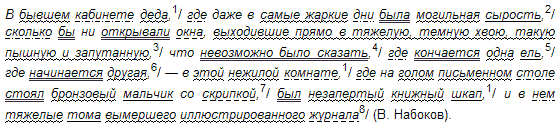 Предложение повествовательное, невосклицательное, сложное, с разными видами связи.1 часть: двусоставное (подлежащее шкап , сказуемое был , ПГС), распространённое, полное, осложнено однородными обстоятельствами;2 часть: двусоставное (подлежащее сырость , сказуемое была , ПГС), распространённое, полное, неосложненное;3 часть: односоставное — неопределённо-личное (сказуемое открывали , ПГС), распространённое, полное, неосложненное;4 часть: односоставное — безличное (сказуемое невозможно было сказать ), нераспространённое, полное, неосложненное; (другой вариант разбора: двусоставное, неполное — место подлежащего занято придаточным изъяснительным, нераспространённое, неосложненное);5 часть: двусоставное (подлежащее ель , сказуемое кончается , ПГС), распространённое, полное, неосложненное;6 часть: двусоставное (подлежащее ель , опущено, сказуемое начинается , ПГС), распространённое, неполное (опущено подлежащее), неосложненное;7 часть: двусоставное (подлежащее мальчик , сказуемое стоял , ПГС), распространённое, полное, неосложненное;8 часть: двусоставное (подлежащее тома , сказуемое были , ПГС, опущено), распространённое, неполное (опущено сказуемое), неосложненное.Схема: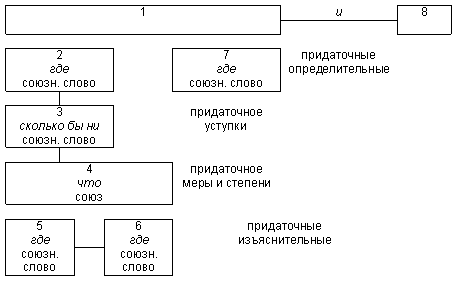 Приведём в качестве примера линейную схему предложения:Я пожалел  1/, что я не художник  2/, который может отобразить всю прелесть этого весеннего утра  3/.Линейная схема: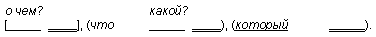 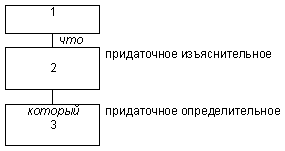 Тема: Предложение как основная коммуникативная   единица в синтаксическом строе языка и речи Проектирование и анализ конспектов урока русского языка по синтаксическим и пунктуационным темам (по 1 конспекту с самоанализом, тип урока – по выбору). СХЕМА САМОАНАЛИЗА УРОКА1. Каково место данного урока в теме, разделе, курсе? Как он связан с предыдущим, на что в них опирается? В чём специфика этого урока? Каков его тип? 2. Какие задачи решались на уроке? Была ли обеспечена их комплексность, взаимосвязь? Какие задачи были главными, стержневыми? 3. Почему выбранная структура урока была рациональна для решения этих задач? Рационально ли выделено место в уроке для опроса, изучения нового материала, закрепления, домашнего задания и т. д.? Рационально ли было распределено время, отведённое на все этапы урока? Логичны ли «связки» между всеми этапами урока? 4. На каких понятиях, идеях, положениях фактах делался главный акцент на уроке и почему? Выбрано ли главное, существенное? 5. Какое сочетание методов обучения избрано для раскрытия нового материала? Дать обоснование выбора методов обучения. 6. Необходим ли был дифференцированный подход к обучающимся? Как он осуществлялся и почему именно так? 7. Как организован контроль усвоения знаний, умений и навыков? В каких формах и какими методами осуществлялся? Почему? 8. Как использовался на уроках учебный кабинет, какие средства обучения. С какой целью? 9. За счёт чего обеспечивалась высокая работоспособность школьников в течение всего урока? 10. За счёт чего на уроке поддерживалась хорошая психологическая атмосфера, общение? Как было реализовано воспитательное влияние личности учителя? 11. Удалось ли полностью реализовать все поставленные задачи? Если не удалось, то какие и почему? Как учитель планирует восполнение нереализованного? ТЕХНОЛОГИЧЕСКАЯ КАРТА УРОКА  №1Учитель:                                                                                                    Класс:Цели: Развивающая:Образовательная:Воспитательная:ТИП УРОКА: Урок усвоения новых знаний ( УУНЗ)Методы:Формы:Карта   урокаТЕХНОЛОГИЧЕСКАЯ КАРТА УРОКА № 2Учитель:                                                                                                    Класс:Цели: Развивающая:Образовательная:Воспитательная:ТИП УРОКА: Урок комплексного применения знаний и умений  (УКПЗиУ)( урок закрепления) Методы:Формы:Карта   урокаТЕХНОЛОГИЧЕСКАЯ КАРТА УРОКА №3Учитель:                                                                                                    Класс:Цели: Развивающая:Образовательная:Воспитательная:ТИП УРОКА: Урок  актуализации знаний и умений  (УАЗиУ) ( урок повторения) Методы:Формы:Карта   урокаТЕХНОЛОГИЧЕСКАЯ КАРТА УРОКА  №4Учитель:                                                                                                    Класс:Цели: Развивающая:Образовательная:Воспитательная:ТИП УРОКА: Урок систематизации и обобщения  знаний и умений ( УСОЗиН)Методы:Формы:Карта   урокаТЕХНОЛОГИЧЕСКАЯ КАРТА УРОКА  №5Учитель:                                                                                                    Класс:Цели: Развивающая:Образовательная:Воспитательная:ТИП УРОКА: Урок контроля знаний и умений ( УКЗиУ)Методы:Формы:Карта   урокаТЕХНОЛОГИЧЕСКАЯ КАРТА УРОКА  № 6Учитель:                                                                                                    Класс:Цели: Развивающая:Образовательная:Воспитательная:ТИП УРОКА: Урок коррекции знаний, умений и навыков ( УКзун)Методы:Формы:Карта   урокаТЕХНОЛОГИЧЕСКАЯ КАРТА УРОКА  №7Учитель:                                                                                                    Класс:Цели: Развивающая:Образовательная:Воспитательная:ТИП УРОКА: Урок комбинированный ( УК)Методы:Формы:Карта   урокаРазработка наглядных пособий (мультимедийных в т.ч.) по темам раздела "Предложение".Тема: Лингвистические основы совершенствования речевой деятельности младших школьниковЛингвистический анализ текста (подобрать текст из учебника «Русский язык», 4 класс)СХЕМА ЛИНГВИСТИЧЕСКОГО АНАЛИЗА ТЕКСТА1.Какого типа речи текст перед вами? (Описание, повествование, рассуждение)2.Какова композиция текста (количество смысловых частей, микротемы этих частей).3.Каков характер связи предложений текста (цепная или параллельная)?4.С помощью каких средств осуществляется связь между предложениями в тексте (лексических и грамматических)?5. К какому стилю речи относится текст (научно-популярный, публицистический, художественный, официально-деловой, разговорный)?6.Какова тема текста? За счёт каких средств языка передаётся единство темы?7.Какова идея текста (основная мысль)?Алгоритм лингвистического анализа текста1.        Общие стилистические особенности данного текста 
2.Жанровые особенности текстаЛексические средства выразительности4. Средства художественной выразительности, характерные для художественного и публицистического стилей:-    тропы: эпитет, сравнение, метафора, метонимия, олицетворение; гипербола, аллегория, литота, перифраза, синекдоха;-    стилистические фигуры: анафора, антитеза, градация, инверсия, параллелизм, риторический вопрос, риторическое обращение, умолчание, эллипсис, эпифора5. Фонетический уровень – звуковые образные средства            Средства словесной инструментовки: повторение согласных звуков (аллитерация), гласных звуков (ассонанс) с целью усиления изобразительности текста.6. Морфологические средства выразительности 
7. Синтаксические средства выразительности 
Перечень рекомендуемых учебных изданий, Интернет-ресурсов, дополнительной литературыОсновные источники:Антонова Е.С., Боброва С.В. Методика преподавания русского языка (начальные классы) : учебник для студ.проф.учеб.заведений.- М.:  Издательский центр «Академия», 2010. -448 с.  Земский А.М., Крючков С.Е., Светлаев, М.В. Русский язык: 2 ч.-М., 2005.Львов М.Р., Горецкий В.Г., Сосновская О.В. Методика преподавания русского языка в начальной школе – М.: Академия, 2008.-464с.Русский язык: учебник для средних специальных учебных заведений. Издательство: Гардарики УИЦ, 415с, 2009./ под ред. В. И. Максимова.Дополнительные  источники: Безруких М.М., Филиппова Т.А. Ступеньки к школе. Учимся читать: кн. Для педагогов. - М., 2006.-128с.Герасименко Н.А., Канафьева А.В., Леденева В.В. Русский язык: учебник для студентов средних профессиональных учебных заведений. Издательство: Академия, 2009, - 496с.Горецкий В.Г. Уроки обучения грамоте. - М., 2005.-121с.Зикеев А.Г. Развитие речи на уроках грамматики. - М., 2000.-231с.Зиновьева Т.И., Курлыгина О. Е., Трегубова Л. С. Практикум по методике обучения русскому языку в начальных классах.- М.: Академия, 2007.- 304 с. Львов М.Р. Методика развития речи младших школьников: пособие для учителя. - М., 2005.- 418с.Методика обучения литературе в начальной школе: учебник для студентов высш. учеб. заведений/ [М.П.Воюшина, С.А.Кислинская, Е.В.Лебедева, И.Р.Николаева]; под ред. М.П.Воюшиной. - М.: Издательский центр «Академия», 2010. -382с.Оморокова М.И. Основы обучения чтению младших школьников. - М., 2005.-215с.Скобликова Е.С. Обобщающая работа по орфографии: книга для учителя. - М., 2005.-125с.Шатова Е.Г. Уроки развития речи в современной школе: типы, структура, методика: Учебное пособие для студентов/Е.Г.Э. Шатова. – М.: Дрофа, 2007,- 253с.Педагогическая библиотека: URL:http://www.pelib.ru/Методическая Лаборатория Педагогики и Методики Начального Образования МИОО URL.: http://nachobr.metodist.ru/http: LLL.i-u.ruЭтапДеятельность учителяДеятельность учащихсяУУД1. Самоопределение к деятельности. Орг. моментВключение в деловой ритм. Устное сообщениеПодготовка к работеличностныерегулятивныекоммуникативные2. Актуализация знаний и фиксация затруднений в деятельностиВыявляет уровень знаний. Определяет типичные недостатки.Выполнение заданий, тренирующие отдельные способности к учебной деятельности, мыслительные операции и учебные навыки.коммуникативныепознавательные3. Постановка учебной задачи.Активизирует знания учащихся. Создает проблемную ситуацию.Ставят цели, формируют (уточняют) тему урока.регулятивныецелеполаганиеобщеучебныелогические4. Построение проекта выхода из затрудненияОрганизует учащихся по исследованию проблемной ситуации.Составляют план достижения цели и определяют средства (алгоритм, модель и т.п.) регулятивныепознавательныекоммуникативные5. Первичное закрепление.Устанавливает осознанность ситуацииРешают типовые задания с проговариванием алгоритма вслух.регулятивныепознавательныекоммуникативные6. Самостоятельная работа с самопроверкой по эталону.Организует деятельность по применению новых знаний.Самостоятельная работа. Осуществляют самопроверку, пошагово сравнивая с эталоном.регулятивные7. Рефлексия деятельности(итог )Организует рефлексию.Осуществляют самооценку собственной учебной деятельности, соотносят цель и результаты, степень их соответствия.личностныеЭтапы урокаОбучающие и развивающие компоненты задания и упражненияФормы совзаимо-действияПроме-жуточный контрольДеятельность учителяДеятель-ность учащихсяУниверсальные учебные действияI. Организационный моментЭмоциональная, психологическая и мотивационная подготовка учащихся к усвоению изучаемого материалаФронтальная.Устный опросПроверяет готовность обучающихся к уроку, озвучивает тему и цель урока, создаёт эмоциональный настрой на изучение нового предмета. Проводит пальчиковую гимнастикуСлушают и обсуждают тему урока, выполняют упражнения пальчиковой гимнастикиЛичностные:понимают значение знаний для человека и принимают его; имеют желание учиться; положительно отзываются о школе; стремятся хорошо учиться и сориентированы на участие в делах школы; правильно идентифицируют себя с позицией школьникаII. Актуализация знанийЧистописание (письмо буквы Л (заглавной и строчной) в соединении с другими буквами и буквосочетаниями); письмо слогов ла, лу, ли, лю, лё,лм, лш; письмо словлампа, лупа, липа, лён, люлька, луна;Разделите все слова для переноса. Какое слово лишнее? Почему? 
Запись предложенияЛуна–это спутник Земли.)Индивидуальная.Устные ответы, письменная работа в тетради.Формулирует задания, с помощью загадки объясняет, какую букву и слово прописывают в тетради:С буквой Н я по ночам
В небесах гуляю.
С буквой П частенько вам
Видеть помогаю.(Луна,лупа.)Разгадывают загадку. Выполняют задание по чистописаниюЛичностные:осознают свои возможности в учении; способны адекватно судить о причинах своего успеха или неуспеха в учении, связывая успехи с усилиями, трудолюбием.
Познавательные: 
Общеучебные:извлекают необходимую информацию из рассказа учителя;
Логические:дополняют и расширяют имеющиеся знания и представления о новом изучаемом предметеIII. Изучение нового материала1) Выполнить упр.1,2. стр.36-372) Словарная работа:
а) записать словарные слова. Обозначающие животных и птиц;
б) разделить их для переноса.3) ФизкультминуткаПокачайтесь,
Покружитесь,
Потянитесь,
Распрямитесь,
Приседайте, приседайте,
Пошагайте, пошагайте.
Встаньте на носок, на пятку,
Поскачите-ка в присядку,
Глубоко теперь вдохните,
Сядьте тихо , отдохните,
Всё в порядок приведите
И писать, друзья, начните.4) Разгадать метаграмму (загадка, в которой из загаданного слова путём замены одной буквы на другую получается новое слово):
а) расшифровать слова;
б) разделите эти слова для переноса1) Индивидуальная, фронтальная.2) Индивидуальная, работа в парах.1) Устные ответы, записи в тетради.2) Записи в тетради, устные ответы.4) Устные ответы1) Формулирует задания, наводящими вопросами подводит учащихся к выводу о том, что слова переносятся с одной строки на другую по слогам:
– Как в тексте написаны словамедленно и кучевые? Какой знак поставили на месте переноса? Как разделили слова для переноса? А можно перенести слова по-другому?2) Формулирует задание, контролирует написание словарных слов в тетрадь. Деление слов для переноса. Осуществляет выборочный контроль.3) Проводит физкультминутку4) Поясняет задания:
– Какие слова зашифрованы?
– О каких словах идёт речь?
1. С ч над морем я летаю.
2. С г в машинах я бываю.
3. С м меня ты надеваешь.
4. С л собаку называешь.1) Выполняют упражнения, отвечают на вопросы.– Перенесены на другую строку.
– Тире.
– По слогам.
– Перенести другой слог.2) Записывают словарные слова, делят их для переноса и составляют предложение.3) Выполняют упражнения.4) Выполняют задания:
– Чай-ка
– Гай-ка
– Май-ка
– Лай-каПознавательные: 
Общеучебные:осознанно строят речевое высказывание в устной форме об определении слогов в словах;
Логические:осуществляют поиск необходимой информации.
Коммуникативные:обмениваются мнениями, слушают друг друга, строят понятные речевые высказывания.Регулятивные:действуют с учётом выделенных учителем ориентиров, адекватно воспринимают оценку учителя.
Коммуникативные:обмениваются мнениями, слушают друг друга, выполняют правила работы в паре, строят понятные речевые высказывания.Регулятивные:осуществляют пошаговый контроль своих действий, ориентируясь на показ движений учителем.Познавательные: 
Общеучебные:извлекают необходимую информацию из рассказа учителя;
Логические: дополняют и расширяют имеющиеся знания и представления о новом изучаемом предмете.
Коммуникативные:обмениваются мнениями, слушают друг друга, строят понятные речевые высказывания.IV. Первичное осмысление и закреплениеВыполнить задания 6, стр.18 рабочей тетрадиИндивидуальнаяУстные ответы, записи в тетрадиПоясняет задания, выполняемые учащимися в рабочей тетради.Выполняют задания.Регулятивные:действуют с учётом выделенных учителем ориентиров, адекватно воспринимают оценку учителя, ориентируются в учебнике и тетради.V. Итоги урока. РефлексияОбобщить полученные на уроке сведенияФронтальнаяОценивание учащихся за работу на урокеПроводит беседу по вопросам:
– Кто уверен, что хорошо научился делить слова на слоги? – Как переносятся слова?
– Кому нужна помощь?
– Оцените свою работу на уроке.1. Отвечают на вопросы.
2. Определяют  своё эмоциональное состояние на уроке.Личностные:понимают значение знаний для человека и принимают его.
Регулятивные:прогнозируют результаты уровня усвоения изучаемого материала.ТемаЦелиОбразовательные:Воспитывать культуру поведения при фронтальной работе, индивидуальной работе.Формировать УУД:- ЛичностныеУУД:  -  Регулятивные УУД: - Коммуникативные УУД: - Познавательные УУД: Планируемый результатПредметные:Знать Уметь Личностные:
Метапредметные:Технология проведенияДеятельностьучениковДеятельностьучителяПланируемые результаты Планируемые результаты Технология проведенияДеятельностьучениковДеятельностьучителяПредметныеУУДI. Мотивация к учебной деятельности (2 мин)Цели: Организует Уточняет тематические рамки.II. Формулирование темы урока, постановка цели (3 мин)Цели: (Познавательные УУД) (Коммуникативные УУД)(Регулятивные УУД)III. Изучение нового (10 мин)Цели:Работа со звуком:ВыделениеХарактеристикаРазвитие фонематического слухаРабота с буквой:ОзнакомлениеЗапоминаниеУзнаваниеЧтение слоговЧтение словРабота с текстом (Коммуникативные УУД) (Познавательные УУД) (Коммуникативные УУД)IV. Закрепление  нового (15 мин)Цель: (Познавательные УУД) (Коммуникативные УУД)V. Контролирующее задание (12 мин)Цель:- проверить умение (Регулятивные УУД) (Познавательные УУД) (Личностные УУД) (Регулятивные УУД)VII. Рефлексия учебной деятельности на уроке (3 мин)Цели: (Коммуникативные УУД) (Регулятивные УУД) (Личностные УУД)Этапы урокаОсновные этапы урока в обобщенном видеСодержание деятельности1.Организационный этап.2.Этап проверки домашнего задания.3.Этап подготовки школьников к восприятию литературного произведения.4.Этап первичного восприятия.5.Этап выявления специфики восприятия  (проверка первичного восприятия).Первичный синтез.- подготовка к первичному восприятию текста,- установка на целенаправленное восприятие текста,- первичное восприятие текста,- эмоционально-оценочная беседа.1.Этап постановки учебной задачи.2.Этап перечитывания и анализа художественного произведения.Анализ.- устанавливаются причинно-следственные связи в развитии сюжета,- выясняются мотивы поведения действующих лиц и черты их характера,- раскрывается композиция произведения,- проводится анализ изобразительных средств в единстве с раскрытием конкретного содержания и оценкой мотивов поведения героя.1. Этап обобщения.2. Этап объяснения домашнего задания.Вторичный синтез.- обобщаются черты действующих лиц,- сопоставляются герои и дается оценка их поступкам,- выясняется идейная направленность произведения,- дается оценка художественного произведения как источника познания окружающей действительности и как произведение искусства,- выполнение детьми творческих заданий по следам прочитанного.РассказБиография писателя. Беседа по теме произведения (о реальной основе  событий, изображенных в произведении; беседа нравственно-этического характера). Свободные высказывания учащихся. Работа с выставкой  книг писателя. Работа с названием рассказа.СказкаБеседа с целью выяснения читательского кругозора учащихся. Упражнения по ориентировке в мире сказок: волшебная, бытовая, о животных; русская народная, зарубежная, народов Ближнего зарубежья, народов России. Работа с названием сказки. Работа с пословицами.БасняВведение понятий «басня», «баснописец». Знакомство с интересными фактами из жизни баснописца. Викторина по изученным басням. Беседа о повадках животных- героев басни.Лирическое стихотворениеЦель: подготовить к эмоциональному восприятию стихотворения.Беседа по проведенной экскурсии. Рассматривание произведений живописи. Прослушивание  произведений музыки. Выразительное чтение стихотворений данного автора или разных авторов по теме («Осень» и т.д.).Научно-познавательная статьяЦель: выяснить, какие знания по теме имеют учащиеся до чтения статьи. Продолжительность: до 8 минут. Если статья короткая, а тема общеизвестная, то от подготовки можно отказаться.Беседа (если есть жизненный опыт по теме). Слово учителя, включающее в себя словарную работу. Свободные высказывания детей, основанные на их собственных впечатлениях.РассказКороткий рассказ эмоционального содержания читает учитель (или учащиеся – про себя). Прослушивание аудиозаписи. Крупнообъемный: 1) учитель читает до интересного момента, учащиеся дочитывают дома; 2) чтение и анализ по главам; 3) домашнее чтение.СказкаНародная сказка пересказывается учителем близко к тексту с сохранением жанровых особенностей.БасняЧтение наизусть учителем. Прослушивание аудиозаписи. Просмотр подготовленной инсценировки.Лирическое произведениеЧтение наизусть учителем. Прослушивание аудиозаписи.Научно-познавательная статьяУчащиеся читают про себя указанные учителем части и выполняют несложные задания.Виды анализаНаправления анализаАнализ развития действия – работа над сюжетом и его элементами – эпизодами, главамиВыяснение конкретного содержания, композиции произведения.Анализ художественных образов Выяснение мотивов поведения действующих лиц и их характерных черт. Выяснение идейной направленности произведения.Стилистический анализ выявляет, как в подборе слов-образов проявляется авторское отношение к изображаемомуРабота над языком произведения. Выяснение идейной направленности произведения.Виды планаОпределениеВиды работы над планом1) логический картинныйвыделение логическизаконченных эпизодовтекста в виде картин1)	Подобрать к частям текста данные в книге картинки и озаглавить их.2)	Расположить в соответствии с содержанием данные в нарушенной последовательности картинки.3)	Восстановить недостающие иллюстрации.4)	Составление картинного плана на основе творческого воображения (словесное рисование).2) логический словесныйвыделение логическизаконченных эпизодовтекста в виде словесных формулировок1) чтение произведение, деление на части;2) выделение ключевых слов,3) формулирование заголовка  простымнераспространенным повествовательнымпредложением.4) постепенное сжатие смысловых частей до формулировки пункта плана.3) сюжетныйвыделение элементовсюжетной схемыэпического текста1)	формируется представление о функциях элементов сюжета;2)	овладение умениями находить элементы сюжета в тексте произведения;3)	овладение умениями выделять главное в содержании каждого элемента в соответствии с его ролью в произведении;4)	овладение умениями давать точное название части.4) эмоциональныйсоставление партитурычувств героя эпическогопроизведения, эмоциональнойпалитры лирическогопроизведения1) составляется логический словесный план;2) после наблюдений за внутренним миром героя определить эмоциональное состояние;3) соотнести последовательность событий и динамику эмоций героя;4) поразмышлять о причинах, вызвавших эти эмоции5) проследить динамику эмоций разных героевПриемы анализа иллюстрацийЦельСодержание деятельности1.Анализ учебной иллюстрации, не подходящей к тексту по существенным для раскрытия идеи произведения признакам.Цель: развитие зрительного восприятияВ специально созданной учебной иллюстрации пропускаются существенные для раскрытия характера героя, идеи произведения детали, а детям предлагается обнаружить это несоответствие.2.Анализ профессиональной художественной иллюстрации в сопоставлении с фрагментом произведения.Цель: осмысление "содержательной формы"1) общая эмоциональная оценка( понравилась ли? подходит ли к тексту?)2) система аналитических вопросов, направленных на важные детали, раскрывающие содержание иллюстрации.Сопоставительный анализ иллюстраций разных художников - сравнение интерпретаций.Цель: познакомить с интерпретацией текста разными художниками, чтобы обогатить читательское восприятие учеников.1) чтение соответствующего эпизода,2) рассматривание иллюстраций,3) определение своеобразия трактовки каждым художником сюжета. героев, идеи4) подведение итогов: что нового в тексте произведения заметили благодаря иллюстрациям.4. Сравнение серии иллюстраций художника к одному произведениюЦель: использование для композиционного анализаПоследовательное выделение изобразительныхсредств и наблюдение за их ролью в каждой иллюстрации.5. Сопоставительный анализ иллюстраций к произведениям разных жанров.Цель: образное постижение жанровой специфики произведенияПриемы:- сравнение,- выбор,- замена одной иллюстрации другой.Этапы урокаДеятельность учителяДеятельность учащихсяУУД (поэтапно)ПредметныеМетапредметныеЛичностные1 классвоспринимать на слух художе-ственный текст (рассказ, стихотворение) в исполнении учителя, учащихся;осмысленно, правильно чи-тать целыми словами;отвечать на вопросы учителя по содержанию прочитанного;подробно пере-сказывать текст;составлять устный рассказ по картинке;заучивать наи-зусть небольшие стихотворения;соотносить автора, название и героев прочитанных произведений;различать рас-сказ и стихотворение.Регулятивные УУД:определять и формировать цель деятельности на уроке с помощью учителя;проговаривать последовательность действий на уроке;учиться высказы-вать своё предположение (версию) на основе работы с иллюстрацией учебника;учиться рабо-тать по предложенному учителем плануСредством формирования регулятивных УУД служит технология продуктивного чтения.Познавательные УУД:ориентироваться в учебнике (на развороте, в оглавлении, в условных обозначениях);находить ответы на вопросы в тексте, иллюстрациях;делать выводы в результате совместной работы класса и учителя;преобразовывать информацию из одной формы в другую: подробно переска-зывать небольшие тексты.Средством формирования познавательных УУД служат тексты учебника и его методический аппарат, обеспечивающие 1-ю линию развития – формирование функциональной грамотности (первичных навыков работы с информацией).Коммуникативные УУД:оформлять свои мысли в устной и письменной форме (на уровне предложения или небольшого текста);слушать и понимать речь других;выразительно читать и пересказывать текст;договариваться с одноклассниками совместно с учителем о правилах поведения и общения и следовать им;учиться рабо-тать в паре, группе; выполнять различные роли (лидера исполнителя).Средством формирования коммуникативных УУД служит технология продуктивного чтения и организация работы в парах и малых группах.оценивать поступки людей, жизненные ситуации с точки зрения общепринятых норм и ценностей; оценивать конкретные поступки как хорошие или плохие;эмоционально «проживать» текст, выражать свои эмоции;понимать эмоции других людей, сочувствовать, сопереживать;высказы-вать своё отношение к героям прочитанных произведений, к их поступкам.2 классвоспринимать на слух тексты в исполнении учителя, учащихся;осознанно, правильно, выразительно чи-тать целыми словами;понимать смысл заглавия произведения; выбирать наибо-лее подходящее заглавие из данных; само-стоятельно озаглавливать текст;делить текст на части, озаглавли-вать части;выбирать наи-более точную формулировку главной мысли из ряда данных;подробно и выборочно пере-сказывать текст;составлять устный рассказ о герое прочитанного произведения по плану;размышлять о характере и поступках героя;относить произведение к одному из жанров: сказка, пословица, загадка, песенка, скороговорка; различать наро-дную и литературную (авторскую) сказку;находить в сказке зачин, концовку, троекратный повтор и другие сказочные приметы;относить ска-зочных героев к одной из групп (положительные, отрицательные, герои-помощники, нейтральные персонажи);соотносить автора, название и героев прочитанных произведений.Регулятивные УУД:определять и формулировать цель деятельности на уроке с помощью учителя;проговаривать последовательность действий на уроке;учиться высказы-вать своё предположение (версию) на основе работы с иллюстрацией учебника;учиться рабо-тать по предложенному учителем плануСредством формирования регулятивных УУД служит технология продуктивного чтения.Познавательные УУД:ориентироваться в учебнике (на развороте, в оглавлении, в условных обозначениях); в словаре;находить ответы на вопросы в тексте, иллюстрациях;делать выводы в результате совместной работы класса и учителя;преобразовывать информацию из одной формы в другую: подробно переска-зывать небольшие тексты.Средством формирования познавательных УУД служат тексты учебника и его методический аппарат, обеспечивающие 1-ю линию развития – формирование функциональной грамотности (первичных навыков работы с информацией).Коммуникативные УУД:оформлять свои мысли в устной и письменной форме (на уровне предложения или небольшого текста);слушать и пони-мать речь других;выразительно читать и переска-зывать текст;договариваться с одноклассниками совместно с учителем о правилах поведения и общения и следовать им;учиться рабо-тать в паре, группе; выполнять различные роли (лидера исполнителя).оценивать поступки людей, жизненные ситуации с точки зрения общеприня-тых норм и ценностей; оценивать конкретные поступки как хорошие или плохие;эмоционально «проживать» текст, выражать свои эмоции;понимать ъэмоции других людей, сочувствовать, сопереживать;высказы-вать своё отношение к героям прочитанных произведений, к их поступкам.3 классвоспринимать на слух тексты в исполнении учителя, учащихся;осознанно, правильно, выразительно чи-тать вслух;самостоятель-но прогнозиро-вать содержание текста по заглавию, фамилии автора, иллюстрации, ключевым словам;самостоятель-но читать про себя незнакомый текст, проводить словарную работу;делить текст на части, соста-влять простой план;самостоятельно формулировать главную мысль текста;находить в тексте материал для характеристики героя;подробно и выборочно пере-сказывать текст;составлять рассказ-характеристику героя;составлять устные и письменные описания;по ходу чтения представлять картины, устно выражать (рисовать) то, что представили;высказывать и аргументировать своё отношение к прочитанному, в том числе к художественной стороне текста (что понравилось из прочитанного и почему);относить произведения к жанрам рассказа, повести, пьесы по определённым признакам;различать в прозаическом произведении героев, рассказчика и автора;видеть в художественном тексте сравнения, эпитеты, олицетворения;соотносить автора, название и героев прочитанных произведений.Регулятивные УУД:самостоятельно формулировать тему и цели урока;составлять план решения учебной проблемы совместно с учителем;работать по плану, сверяя свои действия с целью, корректиро-вать свою деятельность;в диалоге с учителем выраба-тывать критерии оценки и определять сте-пень успешности своей работы и работы других в соответствии с этими критериями.Средством формирования регулятивных УУД служит технология продуктивного чтения и технология оценивания образовательных достижений (учебных успехов).Познавательные УУД:вычитывать все виды текстовой информации: фактуальную, подтекстовую, концептуальную;пользоваться раз-ными видами чтения: изучающим, просмотровым, ознакомительным;извлекать инфор-мацию, представленную в разных формах (сплошной текст; несплошной текст – иллюстрация, таблица, схема);перерабатывать и преобразовывать информацию из одной формы в другую (составлять план, таблицу, схему);пользоваться сло-варями, справочниками;осуществлять анализ и синтез;устанавливать причинно-следственные связи;строить рассу-ждения;Средством развития познавательных УУД служат тексты учебника и его методический аппарат; технология продуктивного чтения.Коммуникативные УУД:оформлять свои мысли в устной и письменной форме с учётом речевой ситуации;адекватно использовать речевые средства для решения различных коммуникативных задач; владеть монологической и диалогической формами речи.высказывать и обосновывать свою точку зрения;слушать и слы-шать других, пытаться принимать иную точку зрения, быть готовым корректировать свою точку зрения;договариваться и приходить к общему решению в совместной деятельности;задавать вопросы.эмоциональность; умение осознавать и определять (назы-вать) свои эмоции;эмпатия – умение осознавать и определять эмоции других людей; сочу-вствовать другим людям, сопереживать;чувство прекрасного – умение воспринимать красоту природы, бережно относиться ко всему живому; чу-вствовать красоту художественного слова, стремиться к совершенствованию собственной речи;любовь и уважение к Отечеству, его языку, культуре, истории;понимание ценности семьи, чу-вства уваже-ния, благодарно-сти, ответственно-сти по отношению к своим близким;интерес к чтению, к ведению диалога с автором текста; потребность в чтении;наличие со-бственных читательских приоритетов и уважительное отношение к предпочтениям других людей;ориентация в нравственном содержании и смысле поступков – своих и окружающих людей;этические чувства – совести, вины, стыда – как регуляторы морального поведения.4 классвоспринимать на слух тексты в исполнении учителя, учащихся;осознанно, правильно, выразительно читать вслух;самостоятельно прогнозировать содержание текста до чтения;самостоятель-но находить клю-чевые слова;самостоятельно осваивать незнакомый текст (чтение про себя, задавание вопросов автору по ходу чтения, прогнозирование ответов, самоконтроль; словарная работа по ходу чтения);формулиро-вать основную мысль текста;составлять простой и сложный план текста;писать сочинение на материале прочитанного с предварительной подготовкой;аргументиро-ванно высказывать своё отношение к прочитанному, к героям, пони-мать и определять свои эмоции;понимать и формулиро-вать своё отношение к авторской манере письма;иметь со-бственные читательские приоритеты, уважительно относиться к предпочтениям других;самостоятель-но давать характеристику героя (портрет, черты характера и поступки, речь, отношение автора к герою; собственное отношение к герою);относить прочитанное произведение к определённому периоду (XVII в., XVIII в., XIX в., XX в., XXI в.); соотносить автора, его произведения со временем их создания; с тематикой детской литературы;относить произведения к жанру басни, фантастической повести по определённым признакам;видеть языко-вые средства, использованные автором.Регулятивные УУД:самостоятельно формулировать тему и цели урока;составлять план решения учебной проблемы совместно с учителем;работать по плану, сверяя свои действия с целью, корректиро-вать свою деятельность;в диалоге с учителем выраба-тывать критерии оценки и определять сте-пень успешности своей работы и работы других в соответствии с этими критериями.Средством формирования регулятивных УУД служит технология продуктивного чтения и технология оценивания образовательных достижений (учебных успехов).Познавательные УУД:вычитывать все виды текстовой информации: фактуальную, подтекстовую, концептуальную;пользоваться разными видами чтения: изучающим, просмотровым, ознакомительным;извлекать инфо-рмацию, представленную в разных формах (сплошной текст; несплошной текст – иллюстрация, таблица, схема);перерабатывать и преобразовывать информацию из одной формы в другую (составлять план, таблицу, схему);пользоваться сло-варями, справочниками;осуществлять анализ и синтез;устанавливать причинно-следственные связи;строить рассу-ждения;Средством развития познавательных УУД служат тексты учебника и его методический аппарат; технология продуктивного чтения.Коммуникативные УУД:оформлять свои мысли в устной и письменной форме с учётом речевой ситуации;адекватно использовать рече-вые средства для решения различных коммуникативных задач; владеть монологической и диалогической формами речи.высказывать и обосновывать свою точку зрения;слушать и слы-шать других, пытаться принимать иную точку зрения, быть готовым корректировать свою точку зрения;договариваться и приходить к общему решению в совместной деятельности;задавать вопросы.эмоциональность; умение осознавать и определять (называть) свои эмоции;эмпатия – умение осознавать и определять эмоции других людей; сочу-вствовать другим людям, сопереживать;чувство прекрасного – умение воспринимать красо-ту природы, бережно отно-ситься ко всему живому; чу-вствовать красоту художестве-нного слова, стреми-ться к совершенствованию собственной речи;любовь и уважение к Отечеству, его языку, культуре, истории;понимание ценности семьи, чу-вства уваже-ния, благодарно-сти, ответственно- сти по отношению к своим близким;интерес к чтению, к ведению диалога с автором текста; потре-бность в чтении;наличие со-бственных читательских приоритетов и уважительное отношение к предпочтени-ям других людей;ориентация в нравственном содержании и смысле поступков – своих и окружающих людей;этические чувства – совести, вины, стыда – как регуляторы морального поведения.Схема лексического разбора слова1. Определите лексическое значение слова в контексте.2.  Если слово многозначно, укажите другие его значения (при необходимости можно пользоваться толковым словарём русского языка).3.  Установите тип лексического значения в данном контексте: а) прямое; б) переносное.4.  Если значение переносное, охарактеризуйте вид переносного значения.5.  Постройте синонимический ряд для слова в данном значении.6.  Подберите антонимическую пару к данному слову.7. Определите, является данное слово исконно русским или заимствовано из другого языка.8. Установите принадлежность анализируемого слова к общеупотребительной лексике или лексике, ограниченной в употреблении.9. Определите, является ли слово устаревшим.10. Укажите, входит ли данное слово в состав фразеологизмов. Завершив свои операции, фронты один за другим останавливались на достигнутых к весне рубежах. (К. Симонов)Образец лексического разбора слова1.  Операция — ряд стратегических действий, проводимых в период наступательных или оборонительных боев (воен., проф.).2.  Слово многозначно: а) хирургическая операция; б) торговая операция; в) финансовая операция; г) почтовые операции.3. Значение прямое.4. -----------5. Синонимический ряд: операция, бой, сражение, военные действия.6. ----------- 7. Слово заимствовано из латинского языка.8. Слово профессиональной лексики (военная терминология).9. Слово не является устаревшим, оно входит в активный словарь русского языка.10. ------------УМК «Школа России»УМК «Школа России»УМК «Школа России»УМК «Начальная школа XXI века»1 класс1 класс1 класс1 классТемы:…Темы:…2 класс2 класс2 класс2 классТемы:…Темы:…3 класс3 класс3 класс3 классТемы:…4 класс4 класс4 класс4 классТемы:…Темы:…Темы:…1Орфографическая запись слова.Орфографическая запись слова.2Деление слова на слоги и место ударения.Деление слова на слоги и место ударения.3Возможность переноса.Возможность переноса.4Фонетическая транскрипция слова.Фонетическая транскрипция слова.5Характеристика всех звуков по порядку:Характеристика всех звуков по порядку:а)согласный – звонкий – глухой (парный – непарный), твёрдый – мягкий (парный – непарный), какой буквой обозначен;б)гласный: ударный – безударный.6Количество звуков и букв.Количество звуков и букв.7Случаи несоответствия звука букве.Случаи несоответствия звука букве.                                          Я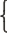 [ j ] – согласный, звонкий непарный, мягкий непарный                                          Я[а́] – гласный, ударныйУМК «Школа России»УМК «Школа России»УМК «Школа России»УМК «Начальная школа XXI века»1 класс1 класс1 класс1 классТемы:…Темы:…2 класс2 класс2 класс2 классТемы:…Темы:…3 класс3 класс3 класс3 классТемы:…4 класс4 класс4 класс4 классТемы:…Темы:…Темы:…Деятельность учителяДеятельность уч-сяУУДПримечание1.Организационный этап1.Организационный этап1.Организационный этап1.Организационный этап2. Постановка цели и задач урока. Мотивация учебной деятельности учащихся.2. Постановка цели и задач урока. Мотивация учебной деятельности учащихся.2. Постановка цели и задач урока. Мотивация учебной деятельности учащихся.2. Постановка цели и задач урока. Мотивация учебной деятельности учащихся.3. Актуализация знаний3. Актуализация знаний3. Актуализация знаний3. Актуализация знаний4. Первичное усвоение новых знаний4. Первичное усвоение новых знаний4. Первичное усвоение новых знаний4. Первичное усвоение новых знаний5. Первичная проверка понимания5. Первичная проверка понимания5. Первичная проверка понимания5. Первичная проверка понимания6.Первичное  закрепление6.Первичное  закрепление6.Первичное  закрепление6.Первичное  закрепление7. Информация о домашнем задании, инструктаж о его выполнении7. Информация о домашнем задании, инструктаж о его выполнении7. Информация о домашнем задании, инструктаж о его выполнении7. Информация о домашнем задании, инструктаж о его выполнении8. Рефлексия ( подведение итогов занятия)8. Рефлексия ( подведение итогов занятия)8. Рефлексия ( подведение итогов занятия)8. Рефлексия ( подведение итогов занятия)Деятельность учителяДеятельность уч-сяУУДПримечание1.Организационный этап1.Организационный этап1.Организационный этап1.Организационный этап2.Проверка домашнего задания, воспроизведение и коррекция опорных знаний учащихся. Актуализация знаний2.Проверка домашнего задания, воспроизведение и коррекция опорных знаний учащихся. Актуализация знаний2.Проверка домашнего задания, воспроизведение и коррекция опорных знаний учащихся. Актуализация знаний2.Проверка домашнего задания, воспроизведение и коррекция опорных знаний учащихся. Актуализация знаний3. Постановка цели и задач урока. Мотивация учебной деятельности учащихся3. Постановка цели и задач урока. Мотивация учебной деятельности учащихся3. Постановка цели и задач урока. Мотивация учебной деятельности учащихся3. Постановка цели и задач урока. Мотивация учебной деятельности учащихся4. Первичное закрепление новых знаний 4. Первичное закрепление новых знаний 4. Первичное закрепление новых знаний 4. Первичное закрепление новых знаний Типовые    (в знакомой ситуации) Конструктивные              ( в измененнойситуации)5. Творческое применение и добывание знаний в новой ситуации ( проблемные задания)5. Творческое применение и добывание знаний в новой ситуации ( проблемные задания)5. Творческое применение и добывание знаний в новой ситуации ( проблемные задания)5. Творческое применение и добывание знаний в новой ситуации ( проблемные задания)6. Информация о домашнем задании, инструктаж о его выполнении6. Информация о домашнем задании, инструктаж о его выполнении6. Информация о домашнем задании, инструктаж о его выполнении6. Информация о домашнем задании, инструктаж о его выполнении7. Рефлексия ( подведение итогов занятия)7. Рефлексия ( подведение итогов занятия)7. Рефлексия ( подведение итогов занятия)7. Рефлексия ( подведение итогов занятия)Деятельность учителяДеятельность уч-сяУУДПримечание1.Организационный этап1.Организационный этап1.Организационный этап1.Организационный этап2.Проверка домашнего задания, воспроизведение и коррекция опорных ЗУН учащихся, необходимых для творческого решения поставленных задач2.Проверка домашнего задания, воспроизведение и коррекция опорных ЗУН учащихся, необходимых для творческого решения поставленных задач2.Проверка домашнего задания, воспроизведение и коррекция опорных ЗУН учащихся, необходимых для творческого решения поставленных задач2.Проверка домашнего задания, воспроизведение и коррекция опорных ЗУН учащихся, необходимых для творческого решения поставленных задач3. Постановка цели и задач урока. Мотивация учебной деятельности учащихся3. Постановка цели и задач урока. Мотивация учебной деятельности учащихся3. Постановка цели и задач урока. Мотивация учебной деятельности учащихся3. Постановка цели и задач урока. Мотивация учебной деятельности учащихся4. Актуализация знаний 4. Актуализация знаний 4. Актуализация знаний 4. Актуализация знаний С целью подготовки к к/рС   целью   подготовки   к изучению новой темы5. Применение знаний и умений в новой ситуации5. Применение знаний и умений в новой ситуации5. Применение знаний и умений в новой ситуации5. Применение знаний и умений в новой ситуации6. Обобщение и систематизация знаний6. Обобщение и систематизация знаний6. Обобщение и систематизация знаний6. Обобщение и систематизация знаний7. Контроль усвоения, обсуждение допущенных ошибок и их коррекция7. Контроль усвоения, обсуждение допущенных ошибок и их коррекция7. Контроль усвоения, обсуждение допущенных ошибок и их коррекция7. Контроль усвоения, обсуждение допущенных ошибок и их коррекция8. Информация о домашнем задании, инструктаж о его выполнении8. Информация о домашнем задании, инструктаж о его выполнении8. Информация о домашнем задании, инструктаж о его выполнении8. Информация о домашнем задании, инструктаж о его выполнении9. Рефлексия (подведение итогов занятия)9. Рефлексия (подведение итогов занятия)9. Рефлексия (подведение итогов занятия)9. Рефлексия (подведение итогов занятия)Деятельность учителяДеятельность уч-сяУУДПримечание1.Организационный этап1.Организационный этап1.Организационный этап1.Организационный этап2. Постановка цели и задач урока. Мотивация учебной деятельности учащихся2. Постановка цели и задач урока. Мотивация учебной деятельности учащихся2. Постановка цели и задач урока. Мотивация учебной деятельности учащихся2. Постановка цели и задач урока. Мотивация учебной деятельности учащихся3. Актуализация знаний3. Актуализация знаний3. Актуализация знаний3. Актуализация знаний4. Обобщение и систематизация знаний ( подготовка учащихся к обобщенной деятельности)4. Обобщение и систематизация знаний ( подготовка учащихся к обобщенной деятельности)4. Обобщение и систематизация знаний ( подготовка учащихся к обобщенной деятельности)4. Обобщение и систематизация знаний ( подготовка учащихся к обобщенной деятельности)Воспроизведение на новом уровне (  переформулированныевопросы)5. Применение знаний и умений в новой ситуации5. Применение знаний и умений в новой ситуации5. Применение знаний и умений в новой ситуации5. Применение знаний и умений в новой ситуации6. Контроль усвоения, обсуждения допущенных ошибок и их коррекция6. Контроль усвоения, обсуждения допущенных ошибок и их коррекция6. Контроль усвоения, обсуждения допущенных ошибок и их коррекция6. Контроль усвоения, обсуждения допущенных ошибок и их коррекция7. Рефлексия (подведение итогов занятия)7. Рефлексия (подведение итогов занятия)7. Рефлексия (подведение итогов занятия)7. Рефлексия (подведение итогов занятия)Деятельность учителяДеятельность уч-сяУУДПримечание1.Организационный этап1.Организационный этап1.Организационный этап1.Организационный этап2. Постановка цели и задач урока. Мотивация учебной деятельности учащихся2. Постановка цели и задач урока. Мотивация учебной деятельности учащихся2. Постановка цели и задач урока. Мотивация учебной деятельности учащихся2. Постановка цели и задач урока. Мотивация учебной деятельности учащихся3. Выявление знаний, умений и навыков, проверка уровня сформированности у учащихся общеучебный умений3. Выявление знаний, умений и навыков, проверка уровня сформированности у учащихся общеучебный умений3. Выявление знаний, умений и навыков, проверка уровня сформированности у учащихся общеучебный умений3. Выявление знаний, умений и навыков, проверка уровня сформированности у учащихся общеучебный умений7. Рефлексия (подведение итогов занятия)7. Рефлексия (подведение итогов занятия)7. Рефлексия (подведение итогов занятия)7. Рефлексия (подведение итогов занятия)Деятельность учителяДеятельность уч-сяУУДПримечание1.Организационный этап1.Организационный этап1.Организационный этап1.Организационный этап2. Постановка цели и задач урока. Мотивация учебной деятельности учащихся2. Постановка цели и задач урока. Мотивация учебной деятельности учащихся2. Постановка цели и задач урока. Мотивация учебной деятельности учащихся2. Постановка цели и задач урока. Мотивация учебной деятельности учащихся3. Итоги диагностики (контроля) ЗУН3. Итоги диагностики (контроля) ЗУН3. Итоги диагностики (контроля) ЗУН3. Итоги диагностики (контроля) ЗУН4. Информация о домашнем задании, инструктаж о его выполнении4. Информация о домашнем задании, инструктаж о его выполнении4. Информация о домашнем задании, инструктаж о его выполнении4. Информация о домашнем задании, инструктаж о его выполнении5. Рефлексия (подведение итогов занятия)5. Рефлексия (подведение итогов занятия)5. Рефлексия (подведение итогов занятия)5. Рефлексия (подведение итогов занятия)Деятельность учителяДеятельность уч-сяУУДПримечание1.Организационный этап1.Организационный этап1.Организационный этап1.Организационный этап2. Постановка цели и задач урока. Мотивация учебной деятельности учащихся2. Постановка цели и задач урока. Мотивация учебной деятельности учащихся2. Постановка цели и задач урока. Мотивация учебной деятельности учащихся2. Постановка цели и задач урока. Мотивация учебной деятельности учащихся3. Актуализация знаний3. Актуализация знаний3. Актуализация знаний3. Актуализация знаний4. Первичное усвоение новых знаний4. Первичное усвоение новых знаний4. Первичное усвоение новых знаний4. Первичное усвоение новых знаний5. Первичная проверка понимания5. Первичная проверка понимания5. Первичная проверка понимания5. Первичная проверка понимания6. Первичное закрепление6. Первичное закрепление6. Первичное закрепление6. Первичное закрепление7. Контроль усвоения, обсуждение  допущенных ошибок  и их коррекция7. Контроль усвоения, обсуждение  допущенных ошибок  и их коррекция7. Контроль усвоения, обсуждение  допущенных ошибок  и их коррекция7. Контроль усвоения, обсуждение  допущенных ошибок  и их коррекция8. Информация о домашнем задании, инструктаж о его выполнении8. Информация о домашнем задании, инструктаж о его выполнении8. Информация о домашнем задании, инструктаж о его выполнении8. Информация о домашнем задании, инструктаж о его выполнении9. Рефлексия (подведение итогов занятия)9. Рефлексия (подведение итогов занятия)9. Рефлексия (подведение итогов занятия)9. Рефлексия (подведение итогов занятия)НаучныйЛогичность изложения, точность, отвлечённость и обобщённостьПублицистическийЛогичность, образность, оценочность, эмоциональность, призывность, страстность, доступностьХудожественныйОбразность, использование изобразительно-выразительных средств языкаОфициально-деловойНеличный характер, точность формулировок, стандартизированность, стереотипность построения текста, долженствующий, предписывающий характерРазговорныйНеофициальность, непринуждённость, неподготовленность речи, устная форма общенияНаучныйСтатья из журнала или сборника, энциклопедии, словаря, фрагменты из монографии, диссертацииПублицистическийСтатья, заметка, путевой очерк (дорожные впечатления: зарисовки быта людей, природы), портретный очерк (личность человека, его характер), проблемный очерк (поднимается какая-то социально значимая проблема (например, экологическая), анализируются пути её решения)ХудожественныйРассказ, притча, лирическое стихотворение, фрагменты из повести, романаОфициально-деловойЗаявление, доверенность, заявка, объяснительная записка, докладная записка, автобиография, заявкаНаучныйОднозначность слова; частая повторяемость ключевых слов; отсутствие образных средств; слова стилистически нейтральные, т.е. общеупотребительные; общенаучные слова (детали, аналогия, энергия); термины, т.е. узкоспециальные словаПублицистическийОбщественно-политическая лексика, лексика, обозначающая понятия морали, этики, медицины, экономики, психологии, средства эмоционального воздействия, эпитеты, сравнения, метафоры, риторические вопросы и обращения, лексические повторы, градации (нельзя терять ни одной минуты, ни одного дня); фразеологические обороты, пословицы, поговорки, использование литературных цитат, языковых средств юмора, сатиры, иронии (остроумных сравнений, иронических вставок, каламбуров) (эмоциональные средства языка сочетаются со строгой логической доказательностью, смысловым выделением особо важных слов, оборотов, отдельных частей высказывания)ХудожественныйМогут употребляться слова высокого, поэтического стиля, книжная лексика и просторечия, диалектизмы, профессионально-деловые обороты речи и лексики, публицистического стиля; синонимы, антонимы, паронимы, омонимы, архаизмы, старославянизмы, неологизмыОфициально-деловойСтандартные обороты, специальная терминология, устойчивые словосочетания неэмоционального характераНаучныйПреобладание существительных; употребление существительных среднего рода (образование, свойство); использование отглагольных существительных; использование глаголов в обобщённо-отвлечённом значении (речь идёт о проблемах, привести к общему знаменателю); широкое употребление формы несовершенного вида; преобладание местоимений 3-го лица; частое употреблениеПублицистическийИспользование существительных в родительном падеже в роли несогласованных определений (голос мира, страны ближнего зарубежья); глаголов в повелительном наклонении, возвратных глаголовХудожественныйНасыщенность текста глаголами (интенсивность действия, движение, динамичность действия); безглагольность; наличие инфинитивов придаёт тексту отвлечённый вневременной, внеличностный характер; большое количество причастий – образное описание предмета и представление его признаков в динамике; время и наклонение; экспрессивное использование разных категорий падежа (например, конструкции с творительным падежом придают живописность, непринуждённость описаниям (петь щеглёнком); употребление кратких прилагательных. Достигается особая экспрессия текста; местоимения (личные и притяжательные – оттенок искренности взволнованности; неопределённые – «отдаляют» события и предметы)Официально-деловойОтсутствие форм глаголов 1-го и 2-го лица и личных местоимений 1-го 2-го лица, а формы 3-го лица глагола и местоимения используются в неопределённом значении; употребление собирательных существительных (выборы, граждане);употребление глаголов несовершенного вида (в уставах, кодексах), совершенного вида (в протоколах собраний); предлогов (в соответствии, в связи, согласно…); отглагольных существительных в форме родительного падежа; существительные мужского рода для обозначения лиц женского пола по их профессииНаучныйПрямой порядок слов; широкое использование словосочетаний существительное + существительное в родительном падеже; преобладание неопределённо-личных и безличных предложений; обилие сложных предложений; частое употребление причастных и деепричастных оборотовПублицистическийИспользование однородных членов, вводных слов и предложений, причастных и деепричастных оборотов, сложных предложенийХудожественныйПреобладающие в данном тексте типы предложений (повествовательные, вопросительные, восклицательные); полные и неполные предложения; двусоставные и односоставные (экспрессия односоставных предложений, особенно назывных (в них заложены огромные изобразительные возможности; типы связи частей сложного предложенияОфициально-деловойОсложнённые простые предложения (обособленные обороты, однородные члены)